ЧЕРКАСЬКА ОБЛАСНА РАДАГОЛОВАР О З П О Р Я Д Ж Е Н Н Я12.01.2021                                                                                        № 1-рПро оголошення конкурсуна зайняття посади директоракомунального закладу«Черкаський обласний центрмедико-соціальної експертизиЧеркаської обласної ради»Відповідно до статті 55 Закону України «Про місцеве самоврядування
в Україні», частини дев’ятої статті 16 Закону України «Основи законодавства України про охорону здоров’я», постанови Кабінету Міністрів України
від 27.12.2017 № 1094 «Про затвердження Порядку проведення конкурсу
на зайняття посади керівника державного, комунального закладу охорони здоров’я», зі змінами, рішення обласної ради від 07.09.2018 № 24-10/VІІ
«Про проведення конкурсного відбору кандидатів на посади керівників підприємств, установ, закладів спільної власності територіальних громад сіл, селищ, міст Черкаської області»:1. Оголосити конкурс на зайняття посади директора комунального закладу «Черкаський обласний центр медико-соціальної експертизи Черкаської обласної ради».2. Установити 09 березня 2021 року датою проведення конкурсного відбору на посаду директора комунального закладу «Черкаський обласний центр медико-соціальної експертизи Черкаської обласної ради».3. Юридичному відділу виконавчого апарату обласної ради підготувати проєкт розпорядження голови обласної ради про утворення конкурсної комісії
з проведення конкурсного відбору на зайняття посади директора комунального закладу «Черкаський обласний центр медико-соціальної експертизи Черкаської обласної ради» після завершення терміну подачі кандидатур до складу конкурсної комісії.4. Контроль за виконанням розпорядження покласти на юридичний відділ виконавчого апарату обласної ради.Голова									А. ПІДГОРНИЙ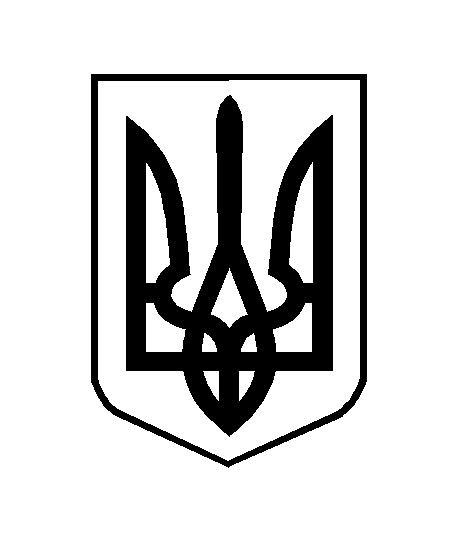 